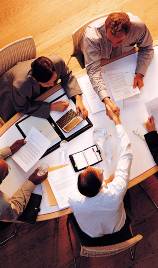 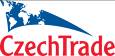 Termín konání:	úterý 15. září 2015, mezi 9.00 a 17.00 hod.Místo konání:	Kongresové centrum, sál A, 
Výstaviště, BrnoCena akce:	zdarmaHledáte odpovědi na otázky související s působením vaší firmy na zahraničních trzích?
Poraďte se o svých plánovaných exportních aktivitách s řediteli 24 zahraničních kanceláří CzechTrade. Pomohou vám s výběrem vhodných teritorií pro váš výrobek nebo službu, zhodnotí reálné šance na úspěch a doporučí vám, jak nejlépe postupovat. Díky vlastní síti více než čtyř desítek zahraničních kanceláří po celém světě disponuje CzechTrade jedinečnými informacemi, vyhledává nové exportní příležitosti a dlouhodobě vytváří kontakty se zahraničními partnery. Využijte možnosti osobního setkání a seznamte se se specifiky trhů, kde CzechTrade působí.  Zda je právě váš obor činnosti perspektivní pro vybraný zahraniční trh, můžete snadno zjistit na www.czechtrade.cz. U profilu každé zahraniční kanceláře jsou uvedené obory perspektivní pro danou zemi.PřihláškaNázev firmy:      IČ:      	web:      Kontaktní osoba:      	pozice:      Tel.:           e-mail:      Obor činnosti firmy/výrobek:      Předmět/zaměření konzultace:      Označte země, o kterých máte zájem jednat. Maximální počet konzultovaných zemí je 5, v případě zájmu o konzultace s vyšším počtem konzultovaných zemí než 5, kontaktujte svého oborového konzultanta CzechTrade www.czechtrade.cz/kontakty:  Belgie (Brusel)  Brazílie (Sao Paulo)  Čína (Šanghaj)  Egypt (Káhira)  Indie Mumbaj)  Itálie (Milán)  Izrael (Tel Aviv)  Jihoafrická rep. (Johannesburg)  Kanada (Calgary)  Kazachstán (Almaty)  Maďarsko (Budapešť)  Maroko (Casablanca)  Německo (Düsseldorf)  Pobaltí - Litva, Lotyšsko, Estonsko (Riga)  Polsko (Varšava)  Rakousko (Vídeň)  Rusko (Jekatěrinburg)  Rusko (Moskva)  Rusko (Petrohrad)  Skandinávie - Švédsko, Norsko, Finsko, Dánsko (Stockholm)  Spoj. arabské emiráty (Dubaj)  Thajsko Bangkok)  Turecko (Istanbul)  Ukrajina (Kyjev)  Velká Británie a Irsko (Londýn)  Česká podnikatelská reprezentace při EU - CEBRE  Česká exportní banka (financování vývozu MSP a využití finančních produktů pro vývozce i subdodavatele v praxi)Délka jedné konzultace je 30 minut. Konkrétní termíny konzultací vám upřesní exportní konzultant CzechTrade. 
Bez předchozího vzájemného potvrzení není možné se akce zúčastnit. 
Vzhledem k velkému zájmu, doporučujeme přihlásit se co nejdříve. 
Přihlášku zašlete a v případě konkrétních dotazů kontaktujte exportního konzultanta CzechTrade       nebo marketing@czechtrade.cz.